МИНИСТЕРСТВО ПРОСВЕЩЕНИЯ РОССИЙСКОЙ ФЕДЕРАЦИИМинистерство образования Красноярского края
 Администрация Иланского района Красноярского краяМБОУ "Новониколаевская СОШ № 9"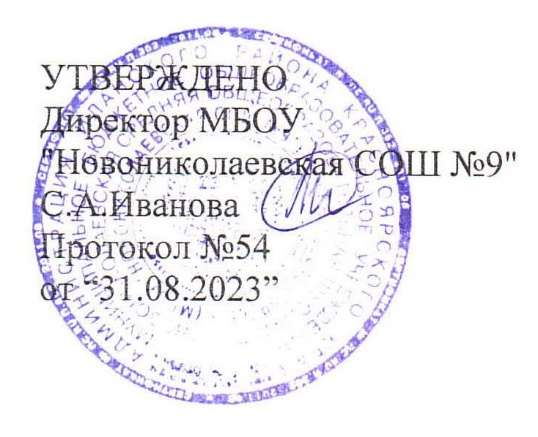 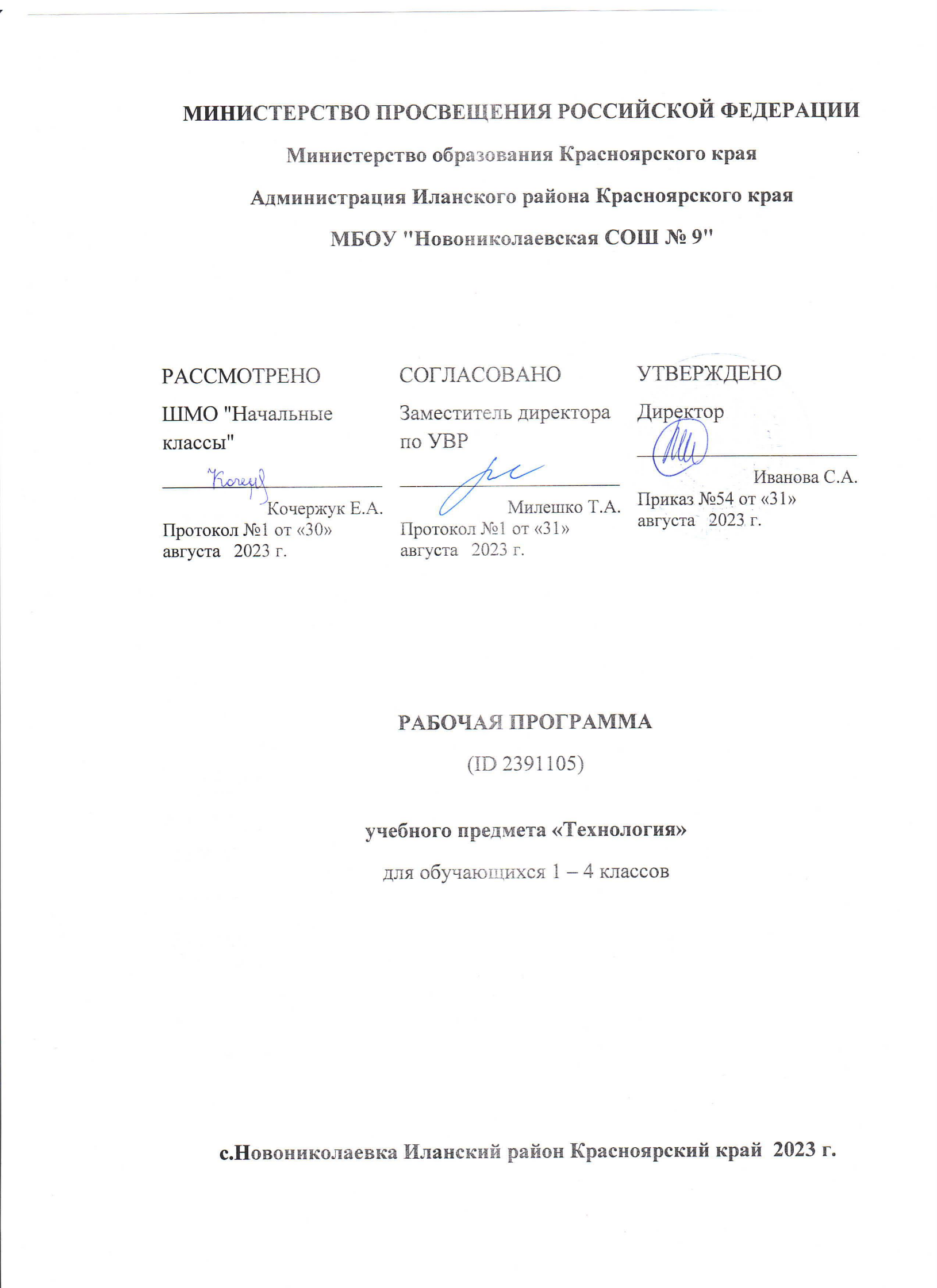 РАССМОТРЕНОШМО "Естественно-научных"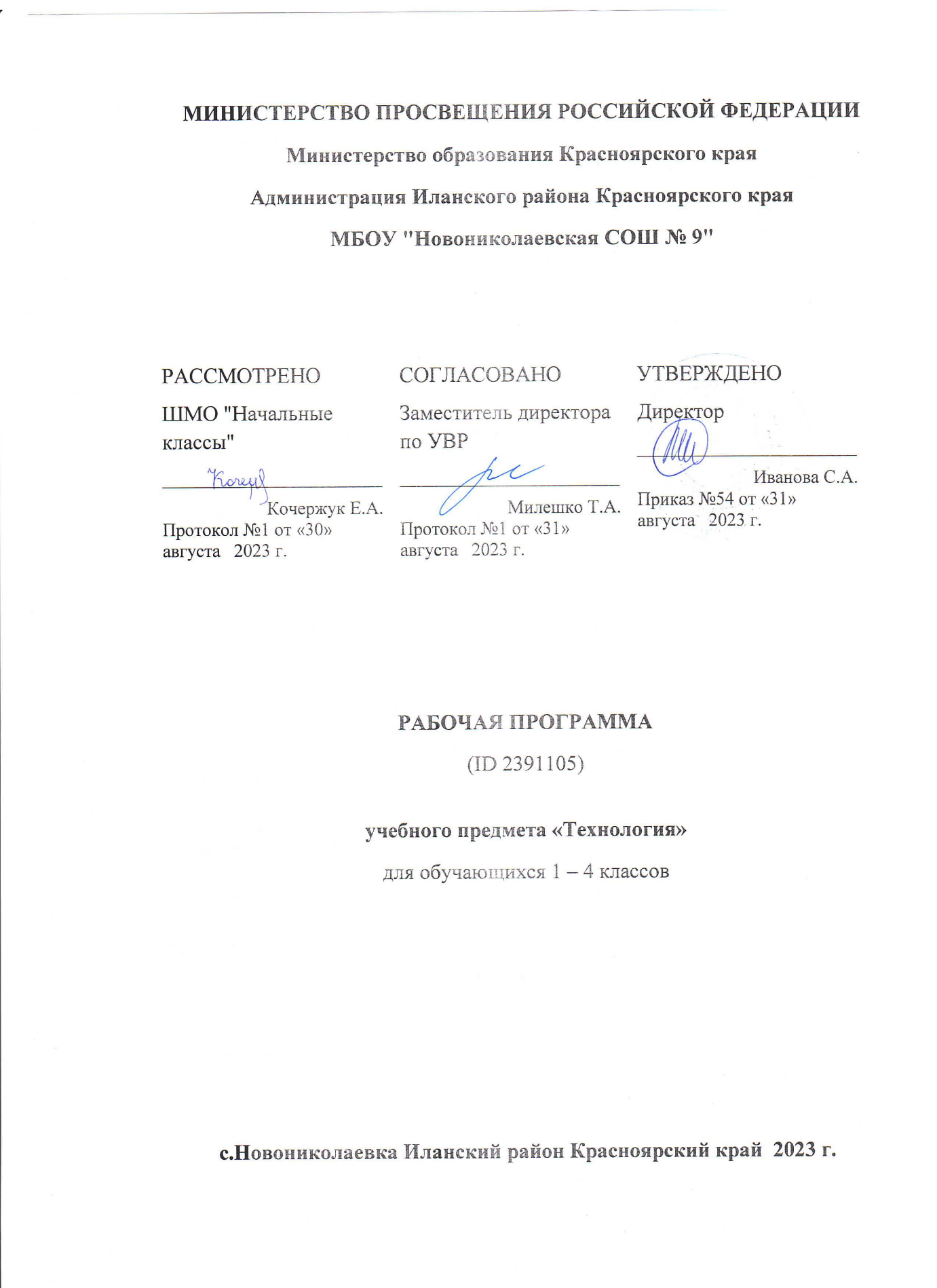 Комарова М.В..Протокол №1 от «30»     08   2023 г.РАБОЧАЯ ПРОГРАММА(ID 218914)учебного предмета «География» (базовый уровень)для обучающихся 5 – 7 классовс. Новониколаевка Иланский район Красноярский край 2023 г.ПОЯСНИТЕЛЬНАЯ ЗАПИСКАПрограмма по географии составлена на основе требований к результатам освоения ООП ООО, представленных в ФГОС ООО, а также на основе характеристики планируемых результатов духовно-нравственного развития, воспитания и социализации обучающихся, представленной в федеральной рабочей программе воспитания и подлежит непосредственному применению при реализации обязательной части образовательной программы основного общего образования.Программа по географии отражает основные требования ФГОС ООО к личностным, метапредметным и предметным результатам освоения образовательных программ.Программа по географии даёт представление о целях обучения, воспитания и развития обучающихся средствами учебного предмета, устанавливает обязательное предметное содержание, предусматривает распределение его по классам и структурирование его по разделам и темам курса, даёт распределение учебных часов по тематическим разделам курса и последовательность их изучения с учётом межпредметных и внутрипредметных связей, логики учебного процесса, возрастных особенностей обучающихся; определяет возможности предмета для реализации требований к результатам освоения программы основного общего образования, требований к результатам обучения географии, а также основных видов деятельности обучающихся.ОБЩАЯ	ХАРАКТЕРИСТИКА	УЧЕБНОГО	ПРЕДМЕТА«ГЕОГРАФИЯ»География в основной школе — предмет, формирующий у обу­чающихся систему комплексных социально ориентированных знаний о Земле как планете людей, об основных закономерностях развития природы, о размещении населения и хозяйства, об особенностях и о динамике основных природных, экологических и социально-экономических процессов, о проблемах взаимодействия природы и общества, географических подходах к устойчивому развитию территорий.Содержание курса географии в основной школе является базой для реализации краеведческого подхода в обучении, изучения географических закономерностей, теорий, законов и гипотез в старшей школе, базовым звеном в системе непрерывного географического образования, основой для последующей уровневой дифференциации.ЦЕЛИ ИЗУЧЕНИЯ УЧЕБНОГО ПРЕДМЕТА «ГЕОГРАФИЯ»Изучение географии в общем образовании направлено на достижение следующих целей: воспитание чувства патриотизма, любви к своей стране, малой родине, взаимопонимания с другими народами на основе формирования целостного географического образа России, ценностных ориентаций личности; развитие познавательных интересов, интеллектуальных и творческих способностей в процессе наблюдений за состоянием окружающей среды, решения географических задач, проблем повседневной жизни с использованием географических знаний, самостоятельного приобретения новых знаний; воспитание экологической культуры, соответствующей современному уровню геоэкологического мышления на основе освоения знаний о взаимосвязях в ПК, об основных географических особенностях природы, населения и хозяйства России и мира, своей местности, о способах сохранения окружающей среды и рационального использования природных ресурсов; формирование способности поиска и применения различных источников географической информации, в том числе ресурсов Интернета, для описания, характеристики, объяснения и оценки разнообразных географических явлений и процессов, жизненных ситуаций; формирование комплекса практико-ориентированных географических знаний и умений, необходимых для развития навыков их использования при решении проблем различной сложности в повседневной жизни на основе краеведческого материала, осмысления сущности происходящих в жизни процессов и явлений в современном поликультурном, полиэтничном и многоконфессиональном мире;формирование географических знаний и умений, необходимых для продолжения образования по направлениям подготовки (специальностям), требующим наличия серьёзной базы географических знаний.МЕСТО	УЧЕБНОГО	ПРЕДМЕТА	«ГЕОГРАФИЯ»	В	УЧЕБНОМ ПЛАНЕВ системе общего образования «География» признана обязательным учебным	предметом,	который	входит	в	состав	предметной	области«Общественно-научные предметы».Освоение содержания курса «География» в основной школе происходит с опорой на географические знания и умения, сформированные ранее в курсе«Окружающий мир».Учебным планом на изучение географии отводится 136 часа: по одному часу в неделю в 5 и 6 классах и по 2 часа в 7 классе.СОДЕРЖАНИЕ УЧЕБНОГО ПРЕДМЕТА 5 КЛАССРаздел 1. Географическое изучение ЗемлиВведение. География — наука о планете ЗемляЧто изучает география? Географические объекты, процессы и явления. Как география изучает объекты, процессы и явления. Географические методы изучения объектов и явлений. Древо географических наук.Практическая работа1. Организация фенологических наблюдений в природе: планирование, участие в групповой работе, форма систематизации данных.Тема 1. История географических открытийПредставления о мире в древности (Древний Китай, Древний Египет, Древняя Греция, Древний Рим). Путешествие Пифея. Плавания финикийцев вокруг Африки. Экспедиции Т. Хейердала как модель путешествий в древности. Появление географических карт.География в эпоху Средневековья: путешествия и открытия викингов, древних арабов, русских землепроходцев. Путешествия М. Поло и А. Никитина.Эпоха Великих географических открытий. Три пути в Индию. Открытие Нового света — экспедиция Х. Колумба. Первое кругосветное плавание — экспедиция Ф. Магеллана. Значение Великих географических открытий. Карта мира после эпохи Великих географических открытий.Географические открытия XVII—XIX вв. Поиски Южной Земли — открытие Австралии. Русские путешественники и мореплаватели на северо- востоке Азии. Первая русская кругосветная экспедиция (Русская экспедиция Ф. Ф. Беллинсгаузена, М. П. Лазарева — открытие Антарктиды).Географические исследования в ХХ в. Исследование полярных областей Земли. Изучение Мирового океана. Географические открытия Новейшего времени.Практические работы Обозначение на контурной карте географических объектов, открытых в разные периоды. Сравнение карт Эратосфена, Птолемея и современных карт по предложенным учителем вопросам.Раздел 2. Изображения земной поверхности Тема 1. Планы местностиВиды изображения земной поверхности. Планы местности. Условные знаки. Масштаб. Виды масштаба. Способы определения расстояний на местности. Глазомерная, полярная и маршрутная съёмка местности. Изображение на планах местности неровностей земной поверхности. Абсолютная и относительная высоты. Профессия топограф. Ориентирование по плану местности: стороны горизонта. Разнообразие планов (план города, туристические планы, военные, исторические и транспортные планы, планы местности в мобильных приложениях) и области их применения.Практические работы1. Определение направлений и расстояний по плану мест­ности. 2. Составление описания маршрута по плану местности.Тема 2. Географические картыРазличия глобуса и географических карт. Способы перехода от сферической поверхности глобуса к плоскости географической карты. Градусная сеть на глобусе и картах. Параллели и меридианы. Экватор и нулевой меридиан. Географические координаты. Географическая широта и географическая долгота, их определение на глобусе и картах. Определение расстояний по глобусу.Искажения на карте. Линии градусной сети на картах. Определение расстояний с помощью масштаба и градусной сети. Разнообразие географических карт и их классификации. Способы изображения на мелкомасштабных географических картах. Изображение на физических картах высот и глубин. Географический атлас. Использование карт в жизни и хозяйственной деятельности людей. Сходство и различие плана местности и географической карты. Профессия картограф. Система космической навигации. Геоинформационные системы.Практические работы1. Определение направлений и расстояний по карте полушарий. 2. Определение географических координат объектов и определениеобъектов по их географическим координатам.Раздел 3. Земля — планета Солнечной системыЗемля в Солнечной системе. Гипотезы возникновения Земли. Форма, размеры Земли, их географические следствия.Движения Земли. Земная ось и географические полюсы. Географические следствия движения Земли вокруг Солнца. Смена времён года на Земле. Дни весеннего и осеннего равноденствия, летнего и зимнего солнцестояния. Неравномерное распределение солнечного света и тепла на поверхностиЗемли. Пояса освещённости. Тропики и полярные круги. Вращение Земли вокруг своей оси. Смена дня и ночи на Земле.Влияние Космоса на Землю и жизнь людей.Практическая работа1. Выявление закономерностей изменения продолжительности дня и высоты Солнца над горизонтом в зависимости от географической широты и времени года на территории России.Раздел 4. Оболочки ЗемлиТема 1. Литосфера — каменная оболочка ЗемлиЛитосфера — твёрдая оболочка Земли. Методы изучения земных глубин. Внутреннее строение Земли: ядро, мантия, земная кора. Строение земной коры: материковая и океаническая кора. Вещества земной коры: минералы и горные породы. Образование горных пород. Магматические, осадочные и метаморфические горные породы.Проявления внутренних и внешних процессов образования рельефа. Движение литосферных плит. Образование вулканов и причины землетрясений. Шкалы измерения силы и интенсивности землетрясений. Изучение вулканов и землетрясений. Профессии сейсмолог и вулканолог. Разрушение и изменение горных пород и минералов под действием внешних и внутренних процессов. Виды выветривания. Формирование рельефа земной поверхности как результат действия внутренних и внешних сил.Рельеф земной поверхности и методы его изучения. Планетарные формы рельефа — материки и впадины океанов. Формы рельефа суши: горы и равнины. Различие гор по высоте, высочайшие горные системы мира. Разнообразие равнин по высоте. Формы равнинного рельефа, крупнейшие по площади равнины мира.Человек и литосфера. Условия жизни человека в горах и на равнинах. Деятельность человека, преобразующая земную поверхность, и связанные с ней экологические проблемы.Рельеф дна Мирового океана. Части подводных окраин материков. Срединно-океанические хребты. Острова, их типы по происхождению. Ложе Океана, его рельеф.Практическая работа1. Описание горной системы или равнины по физической карте.ЗаключениеПрактикум «Сезонные изменения в природе своей местности»Сезонные изменения продолжительности светового дня и высоты Солнца над горизонтом, температуры воздуха, поверхностных вод, растительного и животного мира.Практическая работа1. Анализ результатов фенологических наблюдений и наблюдений за погодой.КЛАССРаздел 1. Оболочки ЗемлиТема 1. Гидросфера — водная оболочка ЗемлиГидросфера и методы её изучения. Части гидросферы. Мировой круговорот воды. Значение гидросферы.Исследования вод Мирового океана. Профессия океанолог. Солёность и температура океанических вод. Океанические течения. Тёплые и холодные течения. Способы изображения на географических картах океанических течений, солёности и температуры вод Мирового океана на картах. Мировой океан и его части. Движения вод Мирового океана: волны; течения, приливы и отливы. Стихийные явления в Мировом океане. Способы изучения и наблюдения за загрязнением вод Мирового океана.Воды суши. Способы изображения внутренних вод на картах.Реки: горные и равнинные. Речная система, бассейн, водораздел. Пороги и водопады. Питание и режим реки.Озёра. Происхождение озёрных котловин. Питание озёр. Озёра сточные и бессточные. Профессия гидролог. Природные ледники: горные и покровные. Профессия гляциолог.Подземные воды (грунтовые, межпластовые, артезианские), их происхождение, условия залегания и использования. Условия образования межпластовых вод. Минеральные источники.Многолетняя мерзлота. Болота, их образование.Стихийные явления в гидросфере, методы наблюдения и защиты. Человек и гидросфера. Использование человеком энергии воды.Использование космических методов в исследовании влияния человека на гидросферу.Практические работы Сравнение двух рек (России и мира) по заданным признакам. 2. Характеристика одного из крупнейших озёр России по плану в формепрезентации.3. Составление перечня поверхностных водных объектов своего края и их систематизация в форме таблицы.Тема 2. Атмосфера — воздушная оболочка ЗемлиВоздушная оболочка Земли: газовый состав, строение и значение атмосферы.Температура воздуха. Суточный ход температуры воздуха и его графическое отображение. Особенности суточного хода температуры воздуха в зависимости от высоты Солнца над горизонтом. Среднесуточная, среднемесячная, среднегодовая температура. Зависимость нагревания земной поверхности от угла падения солнечных лучей. Годовой ход температуры воздуха.Атмосферное давление. Ветер и причины его возникновения. Роза ветров.Бризы. Муссоны.Вода в атмосфере. Влажность воздуха. Образование облаков. Облака и их виды. Туман. Образование и выпадение атмосферных осадков. Виды атмосферных осадков.Погода и её показатели. Причины изменения погоды.Климат и климатообразующие факторы. Зависимость климата от географической широты и высоты местности над уровнем моря.Человек и атмосфера. Взаимовлияние человека и атмосферы. Адаптация человека к климатическим условиям. Профессия метеоролог. Основные метеорологические данные и способы отображения состояния погоды на метеорологической карте. Стихийные явления в атмосфере. Современные изменения климата. Способы изучения и наблюдения за глобальным климатом. Профессия климатолог. Дистанционные методы в исследовании влияния человека на воздушную оболочку Земли.Практические работы1. Представление результатов наблюдения за погодой своей местности. 2. Анализ графиков суточного хода температуры воздуха иотносительной влажности с целью установления зависимости между данными элементами погоды.Тема 3. Биосфера — оболочка жизниБиосфера — оболочка жизни. Границы биосферы. Профессии биогеограф и геоэколог. Растительный и животный мир Земли. Разнообразие животного и растительного мира. Приспособление живых организмов к среде обитания в разных природных зонах. Жизнь в Океане. Изменение животного и растительного мира Океана с глубиной и географической широтой.Человек как часть биосферы. Распространение людей на Земле. Исследования и экологические проблемы.Практические работы1. Характеристика растительности участка местности своего края.ЗаключениеПриродно-территориальные комплексыВзаимосвязь оболочек Земли. Понятие о природном комплексе. Природно-территориальный комплекс. Глобальные, региональные и локальные природные комплексы. Природные комплексы своей местности. Круговороты веществ на Земле. Почва, её строение и состав. Образование почвы и плодородие почв. Охрана почв.Природная среда. Охрана природы. Природные особо охраняемые территории. Всемирное наследие ЮНЕСКО.Практическая работа (выполняется на местности)1. Характеристика локального природного комплекса по плану.КЛАССРаздел 1. Главные закономерности природы Земли Тема 1. Географическая оболочкаГеографическая оболочка: особенности строения и свойства. Целостность, зональность, ритмичность — и их географические следствия. Географическая зональность (природные зоны) и высотная поясность. Современные исследования по сохранению важнейших биотопов Земли.Практическая работа Выявление проявления широтной зональности по картам природныхзон.Тема 2. Литосфера и рельеф ЗемлиИстория Земли как планеты. Литосферные плиты и их движение.Материки, океаны и части света. Сейсмические пояса Земли. Формирование современного рельефа Земли. Внешние и внутренние процессы рельефообразования. Полезные ископаемые.Практические работы Анализ физической карты и карты строения земной коры с целью выявления закономерностей распространения крупных форм рельефа. Объяснение вулканических или сейсмических событий, о которых говорится в тексте.Тема 3. Атмосфера и климаты ЗемлиЗакономерности распределения температуры воздуха. Закономерности распределения атмосферных осадков. Пояса атмосферного давления на Земле. Воздушные массы, их типы. Преобладающие ветры — тропические(экваториальные) муссоны, пассаты тропических широт, западные ветры. Разнообразие климата на Земле. Климатообразующие факторы: географическое положение, океанические течения, особенности циркуляции атмосферы (типы воздушных масс и преобладающие ветры), характер подстилающей поверхности и рельефа территории. Характеристика основных и переходных климатических поясов Земли. Влияние климатических условий на жизнь людей. Влияние современной хозяйственной деятельности людей на климат Земли. Глобальные изменения климата и различные точки зрения на их причины. Карты климатических поясов, климатические карты, карты атмосферных осадков по сезонам года. Климатограмма как графическая форма отражения климатических особенностей территории.Практические работы1. Описание климата территории по климатической карте и климатограмме.Тема 4. Мировой океан — основная часть гидросферыМировой океан и его части. Тихий, Атлантический, Индийский и Северный Ледовитый океаны. Южный океан и проблема выделения его как самостоятельной части Мирового океана. Тёплые и холодные океанические течения. Система океанических течений. Влияние тёплых и холодных океанических течений на климат. Солёность поверхностных вод Мирового океана, её измерение. Карта солёности поверхностных вод Мирового океана. Географические закономерности изменения солёности — зависимость от соотношения количества атмосферных осадков и испарения, опресняющего влияния речных вод и вод ледников. Образование льдов в Мировом океане. Изменения ледовитости и уровня Мирового океана, их причины и следствия. Жизнь в Океане, закономерности её пространственного распространения. Основные районы рыболовства. Экологические проблемы Мирового океана.Практические работы Выявление закономерностей изменения солёности поверхностных вод Мирового океана и распространения тёплых и холодных течений у западных и восточных побережий материков. Сравнение двух океанов по плану с использованием нескольких источников географической информации.Раздел 2. Человечество на Земле Тема 1. Численность населенияЗаселение Земли человеком. Современная численность населения мира. Изменение численности населения во времени. Методы определения численности населения, переписи населения. Факторы, влияющие на рост численности населения. Размещение и плотность населения.Практические работы Определение, сравнение темпов изменения численности населения отдельных регионов мира по статистическим материалам. Определение и сравнение различий в численности, плотности населения отдельных стран по разным источникам.Тема 2. Страны и народы мираНароды и религии мира. Этнический состав населения мира. Языковая классификация народов мира. Мировые и национальные религии. География мировых религий. Хозяйственная деятельность людей, основные её виды: сельское хозяйство, промышленность, сфера услуг. Их влияние на природные комп­лексы. Комплексные карты. Города и сельские поселения. Культурно- исторические регионы мира. Многообразие стран, их основные типы. Профессия менеджер в сфере туризма, экскурсовод.Практическая работа1. Сравнение занятий населения двух стран по комплексным картам.Раздел 3. Материки и страны Тема 1. Южные материкиАфрика. Австралия и Океания. Южная Америка. Антарктида. История открытия. Географическое положение. Основные черты рельефа, климата и внутренних вод и определяющие их факторы. Зональные и азональные природные комплексы. Население. Политическая карта. Крупнейшие по территории и численности населения страны. Изменение природы под влиянием хозяйственной деятельности человека. Антарктида — уникальный материк на Земле. Освоение человеком Антарктиды. Цели международных исследований материка в XX—XXI вв. Современные исследования в Антарктиде. Роль России в открытиях и исследованиях ледового континента.Практические работы Сравнение	географического	положения	двух	(любых)	южных материков. Объяснение	годового	хода	температур	и	режима	выпадения атмосферных осадков в экваториальном климатическом поясе Сравнение	особенностей	климата	Африки,	Южной	Америки	и Австралии по плану. Описание Австралии или одной из стран Африки или Южной Америки по географическим картам. Объяснение	особенностей	размещения	населения	Австралии	или одной из стран Африки или Южной Америки.Тема 2. Северные материкиСеверная Америка. Евразия. История открытия и освоения. Географическое положение. Основные черты рельефа, климата и внутренних вод и определяющие их факторы. Зональные и азональные природные комплексы. Население. Политическая карта. Крупнейшие по территории и численности населения страны. Изменение природы под влиянием хозяйственной деятельности человека.Практические работы Объяснение распространения зон современного вулканизма и землетрясений на территории Северной Америки и Евразии. Объяснение климатических различий территорий, находящихся на одной географической широте, на примере умеренного климатического пляса. 3. Представление в виде таблицы информации о компонентах природы одной	из	природных	зон	на	основе	анализа	нескольких	источниковинформации.4. Описание одной из стран Северной Америки или Евразии в форме презентации (с целью привлечения туристов, создания положительного образа страны и т. д.).Тема 3. Взаимодействие природы и обществаВлияние закономерностей географической оболочки на жизнь и деятельность людей. Особенности взаимодействия человека и природы на разных материках. Необходимость международного сотрудничества в использовании природы и её охране. Развитие природоохранной деятельности на современном этапе (Международный союз охраны природы, Международная гидрографическая организация, ЮНЕСКО и др.).Глобальные проблемы человечества: экологическая, сырьевая, энергетическая, преодоления отсталости стран, продовольственная — и международные усилия по их преодолению. Программа ООН и цели устойчивого развития. Всемирное наследие ЮНЕСКО: природные и культурные объекты.Практическая работа Характеристика изменений компонентов природы на территории одной из стран мира в результате деятельности человека.ПЛАНИРУЕМЫЕ ОБРАЗОВАТЕЛЬНЫЕ РЕЗУЛЬТАТЫ ЛИЧНОСТНЫЕ РЕЗУЛЬТАТЫЛичностные результаты   освоения   программы   основного   общегообразования по географии должны отражать готовность обучающихся руководствоваться системой позитивных ценностных ориентаций и расширения опыта деятельности на её основе и в процессе реализации основных направлений воспитательной деятельности, в том числе в части:Патриотического воспитания: осознание российской гражданской идентичности в поликультурном и многоконфессиональном обществе; проявление интереса к познанию природы, населения, хозяйства России, регионов и своего края, народов России; ценностное отношение к достижениям своей Родины — цивилизационному вкладу России; ценностное отношение к историческому и природному наследию и объектам природного и культурного наследия человечества, традициям разных народов, проживающих в родной стране; уважение к символам России, своего края.Гражданского воспитания: осознание российской гражданской идентичности (патриотизма, уважения к Отечеству, к прошлому и настоящему многонационального народа России, чувства ответственности и долга перед Родиной); готовность к выполнению обязанностей гражданина и реализации его прав, уважение прав, свобод и законных интересов других людей; активное участие в жизни семьи, образовательной организации, местного сообщества, родного края, страны для реализации целей устойчивого развития; представление о социальных нормах и правилах межличностных отношений в поликультурном и многоконфессиональном обществе; готовность к разно- образной совместной деятельности, стремление к взаимопониманию и взаимопомощи, готовность к участию в гуманитарной деятельности («экологический патруль», волонтёрство).Духовно-нравственного воспитания: ориентация на моральные ценности и нормы в ситуациях нравственного выбора; готовность оценивать своё поведение и поступки, а также поведение и поступки других людей с позиции нравственных и правовых норм с учётом осознания последствий для окружающей среды; развивать способности решать моральные проблемы на основе личностного выбора с опорой на нравственные ценности и принятые в российском обществе правила и нормы поведения с учётом осознания последствий для окружающей среды.Эстетического воспитания: восприимчивость к разным традициям своего и других народов, понимание роли этнических культурных традиций; ценностного отношения к природе и культуре своей страны, своей малойродины; природе и культуре других регионов и стран мира, объектам Всемирного культурного наследия человечества.Ценности научного познания: ориентация в деятельности на современную систему научных представлений географических наук об основных закономерностях развития природы и общества, о взаимосвязях человека с природной и социальной средой; овладение читательской культурой как средством познания мира для применения различных источников географической информации при решении познавательных и практико-ориентированных задач; овладение основными навыками исследовательской деятельности в географических науках, установка на осмысление опыта, наблюдений и стремление совершенствовать пути достижения индивидуального и коллективного благополучия.Физического воспитания, формирования культуры здоровья и эмоционального благополучия: осознание ценности жизни; ответственное отношение к своему здоровью и установка на здоровый образ жизни (здоровое питание, соблюдение гигиенических правил, сбалансированный режим занятий и отдыха, регулярная физическая активность); соблюдение правил безопасности в природе; навыков безопасного поведения в интернет-среде; способность адаптироваться к стрессовым ситуациям и меняющимся социальным, информационным и природным условиям, в том числе осмысляя собственный опыт и выстраивая дальнейшие цели; сформированность навыка рефлексии, признание своего права на ошибку и такого же права другого человека; готовность и способность осознанно выполнять и пропагандировать правила здорового, безопасного и экологически целесообразного образа жизни; бережно относиться к природе и окружающей среде.Трудового воспитания: установка на активное участие в решении практических задач (в рамках семьи, школы, города, края) технологической и социальной направленности, способность инициировать, планировать и самостоятельно выполнять такого рода деятельность; интерес к практическому изучению профессий и труда различного рода, в том числе на основе применения географических знаний; осознание важности обучения на протяжении всей жизни для успешной профессиональной деятельности и развитие необходимых умений для этого; осознанный выбор и построение индивидуальной траектории образования и жизненных планов с учётом личных и общественных интересов и потребностей.Экологического воспитания: ориентация на применение географических знаний для решения задач в области окружающей среды, планирования поступков и оценки их возможных последствий для окружающей среды; осознание глобального характера экологических проблеми путей их решения; активное неприятие действий, приносящих вред окружающей среде; осознание своей роли как гражданина и потребителя в условиях взаимосвязи природной, технологической и социальной сред; готовность к участию в практической деятельности экологической направленности.МЕТАПРЕДМЕТНЫЕ РЕЗУЛЬТАТЫИзучение географии в основной школе способствует достижению метапредметных результатов, в том числе:Овладению универсальными познавательными действиями: Базовые логические действияВыявлять и характеризовать существенные признаки географических объектов, процессов и явлений;устанавливать существенный признак классификации географических объектов, процессов и явлений, основания для их сравнения;выявлять закономерности и противоречия в рассматриваемых фактах и данных наблюдений с учётом предложенной географической задачи;выявлять дефициты географической информации, данных, необходимых для решения поставленной задачи;выявлять причинно-следственные связи при изучении географических объектов, процессов и явлений; делать выводы с использованием дедуктивных и индуктивных умозаключений, умозаключений по аналогии, формулировать гипотезы о взаимосвязях географических объектов, процессов и явлений;самостоятельно выбирать способ решения учебной географической задачи (сравнивать несколько вариантов решения, выбирать наиболее подходящий с учётом самостоятельно выделенных критериев).Базовые исследовательские действияИспользовать географические вопросы как исследовательский инструмент познания;формулировать географические вопросы, фиксирующие разрыв между реальным и желательным состоянием ситуации, объекта, и самостоятельно устанавливать искомое и данное;формировать гипотезу об истинности собственных суждений и суждений других, аргументировать свою позицию, мнение по географическим аспектам различных вопросов и проблем;проводить по плану несложное географическое исследование, в том числе на краеведческом материале, по установлению особенностей изучаемых географических объектов, причинно-следственных связейи зависимостей между географическими объектами, процессами и явлениями;оценивать достоверность информации, полученной в ходе гео­графического исследования;самостоятельно формулировать обобщения и выводы по результатам проведённого наблюдения или исследования, оценивать достоверность полученных результатов и выводов;прогнозировать возможное дальнейшее развитие географических объектов, процессов и явлений, событий и их последствия в аналогичных или сходных ситуациях, а также выдвигать предположения об их развитии в изменяющихся условиях окружающей среды.Работа с информациейприменять различные методы, инструменты и запросы при поиске и отборе информации или данных из источников географической информации с учётом предложенной учебной задачи и заданных критериев;выбирать, анализировать и интерпретировать географическую информацию различных видов и форм представления;находить сходные аргументы, подтверждающие или опровергающие одну и ту же идею, в различных источниках географической информации;самостоятельно выбирать оптимальную форму представления географической информации;оценивать надёжность географической информации по критериям, предложенным учителем или сформулированным самостоятельно;систематизировать географическую информацию в разных формах.Овладению универсальными коммуникативными действиями: Общениеформулировать   суждения,    выражать    свою    точку    зрения    погеографическим аспектам различных вопросов в устных и письменных текстах;в ходе диалога и/или дискуссии задавать вопросы по существу обсуждаемой темы и высказывать идеи, нацеленные на решение задачи и поддержание благожелательности общения;сопоставлять свои суждения по географическим вопросам с суждениями других участников диалога, обнаруживать различие и сходство позиций;публично представлять результаты выполненного исследования или проекта.Совместная деятельность (сотрудничество)принимать цель совместной деятельности при выполнении учебных географических проектов, коллективно строить действия по её достижению: распределять роли, договариваться, обсуждать процесс и результат совместной работы;планировать организацию совместной работы, при выполнении учебных географических проектов определять свою роль (с учётом предпочтений и возможностей всех участников взаимодействия), участвовать в групповых формах работы, выполнять свою часть работы, достигать качественного результата по своему направлению и координировать свои действия с другими членами команды;сравнивать результаты выполнения учебного географического проекта с исходной задачей и оценивать вклад каждого члена команды в достижение результатов, разделять сферу ответственности.Овладению универсальными учебными регулятивными действиями: Самоорганизациясамостоятельно составлять алгоритм решения географических задач ивыбирать способ их решения с учётом имеющихся ресурсов и собственных возможностей, аргументировать предлагаемые варианты решений;составлять план действий (план реализации намеченного алгоритма решения), корректировать предложенный алгоритм с учётом получения новых знаний об изучаемом объекте.Самоконтроль (рефлексия)владеть способами самоконтроля и рефлексии;объяснять причины достижения (недостижения) результатов деятельности, давать оценку приобретённому опыту;вносить коррективы в деятельность на основе новых обстоятельств, изменившихся ситуаций, установленных ошибок, возникших трудностей;оценивать соответствие результата цели и условиямПринятие себя и другихосознанно относиться к другому человеку, его мнению;признавать своё право на ошибку и такое же право другого.ПРЕДМЕТНЫЕ РЕЗУЛЬТАТЫКЛАССПриводить примеры географических объектов, процессов и явлений, изучаемых различными ветвями географической науки;приводить примеры методов исследования, применяемых в географии;выбирать источники географической информации (картографические, текстовые, видео и фотоизображения, интернет-ресурсы), необходимые для изучения истории географических открытий и важнейших географических исследований современности;интегрировать и интерпретировать информацию о путешествиях и географических исследованиях Земли, представленную в одном или нескольких источниках;различать вклад великих путешественников в географическое изучение Земли;описывать и сравнивать маршруты их путешествий;находить в различных источниках информации (включая интернет- ресурсы) факты, позволяющие оценить вклад российских путешественников и исследователей в развитие знаний о Земле;различать вклад великих путешественников в географическое изучение Земли;описывать и сравнивать маршруты их путешествий;находить в различных источниках информации (включая интернет- ресурсы) факты, позволяющие оценить вклад российских путешественников и исследователей в развитие знаний о Земле;определять направления, расстояния по плану местности и по географическим картам, географические координаты по географическим картам;использовать условные обозначения планов местности и географических карт для получения информации, необходимой для решения учебных и (или) практико-ориентированных задач;применять понятия   «план   местности»,   «географическая   карта»,«аэрофотоснимок», «ориентирование на местности», «стороны горизонта», «горизонтали», «масштаб», «условные знаки» для решения учебных и практико-ориентированных задач;различать понятия «план местности» и «географическая карта», параллель» и «меридиан»;приводить примеры влияния Солнца на мир живой и неживой природы;объяснять причины смены дня и ночи и времён года;устанавливать	эмпирические	зависимости	между продолжительностью дня и географической широтой местности, между высотой Солнца над горизонтом и географической широтой местности на основе анализа данных наблюдений; описывать внутреннее строение Земли;различать понятия «земная кора»; «ядро», «мантия»; «минерал» и«горная порода»;различать понятия «материковая» и «океаническая» земная кора;различать изученные минералы и горные породы, материковую и океаническую земную кору;показывать на карте и обозначать на контурной карте материки и океаны, крупные формы рельефа Земли;различать горы и равнины;классифицировать формы рельефа суши по высоте и по внешнему облику;называть причины землетрясений и вулканических извержений;применять	понятия	«литосфера»,	«землетрясение»,	«вулкан»,«литосферная плита», «эпицентр землетрясения» и «очаг землетрясения» для решения учебных и (или) практико- ориентированных задач;применять понятия «эпицентр землетрясения» и «очаг землетрясения» для решения познавательных задач;распознавать проявления в окружающем мире внутренних и внешних процессов рельефообразования: вулканизма, землетрясений; физического, химического и биологического видов выветривания;классифицировать острова по происхождению;приводить примеры опасных природных явлений в литосфере и средств их предупреждения;приводить примеры изменений в литосфере в результате деятельности человека на примере своей местности, России и мира;приводить примеры актуальных проблем своей местности, решение которых невозможно без участия представителей географических специальностей, изучающих литосферу;приводить примеры действия внешних процессов рельефообразования и наличия полезных ископаемых в своей местности;представлять результаты фенологических наблюдений и наблюдений за погодой в различной форме (табличной, графической, географического описания).КЛАССОписывать по физической карте полушарий, физической карте России, карте океанов, глобусу местоположение изученных географических объектов для решения учебных и (или) практико- ориентированных задач;находить информацию об отдельных компонентах природы Земли, в том числе о природе своей местности, необходимую для решения учебных и (или) практико-ориентированных задач, и извлекать её из различных источников;приводить примеры опасных природных явлений в геосферах и средств их предупреждения;сравнивать инструментарий (способы) получения географической информации на разных этапах географического изучения Земли;различать свойства вод отдельных частей Мирового океана;применять понятия «гидросфера», «круговорот воды», «цунами»,«приливы и отливы» для решения учебных и (или) практико- ориентированных задач;классифицировать объекты гидросферы (моря, озёра, реки, подземные воды, болота, ледники) по заданным признакам;различать питание и режим рек;сравнивать реки по заданным признакам;различать понятия «грунтовые, межпластовые и артезианские воды» и применять их для решения учебных и (или) практико- ориентированных задач;устанавливать причинно-следственные связи между питанием, режимом реки и климатом на территории речного бассейна;приводить примеры районов распространения многолетней мерзлоты;называть причины образования цунами, приливов и отливов;описывать состав, строение атмосферы;определять тенденции изменения температуры воздуха, количества атмосферных осадков и атмосферного давления в зависимости от географического положения объектов; амплитуду температуры воздуха с использованием знаний об особенностях отдельных компонентов природы Земли и взаимосвязях между ними для решения учебных и практических задач;объяснять образование атмосферных осадков; направление дневных и ночных бризов, муссонов; годовой ход температуры воздуха и распределение атмосферных осадков для отдельных территорий;различать свойства воздуха; климаты Земли; климатообразующие факторы;устанавливать зависимость между нагреванием земной поверхности и углом падения солнечных лучей; температурой воздуха и его относительной влажностью на основе данных эмпирических наблюдений;сравнивать свойства атмосферы в пунктах, расположенных на разных высотах над уровнем моря; количество солнечного тепла, получаемого земной поверхностью при различных углах падения солнечных лучей;различать виды атмосферных осадков;различать понятия «бризы» и «муссоны»;различать понятия «погода» и «климат»;различать	понятия	«атмосфера»,	«тропосфера»,	«стратосфера»,«верхние слои атмосферы»;применять понятия «атмосферное давление», «ветер», «атмосферные осадки», «воздушные массы» для решения учебных и (или) практико- ориентированных задач;выбирать и анализировать географическую информацию о глобальных климатических изменениях из различных источников для решения учебных и (или) практико-ориентированных задач;проводить измерения температуры воздуха, атмосферного давления, скорости и направления ветра с использованием аналоговых и (или) цифровых приборов (термометр, барометр, анемометр, флюгер) и представлять результаты наблюдений в табличной и (или) графической форме;называть границы биосферы;приводить примеры приспособления живых организмов к среде обитания в разных природных зонах;различать растительный и животный мир разных территорий Земли;объяснять взаимосвязи компонентов природы в природно- территориальном комплексе;сравнивать особенности растительного и животного мира в различных природных зонах;применять понятия «почва», «плодородие почв», «природный комплекс», «природно-территориальный комплекс», «круговорот веществ в природе» для решения учебных и (или) практико- ориентированных задач;сравнивать плодородие почв в различных природных зонах;приводить примеры изменений в изученных геосферах в результате деятельности человека на примере территории мира и своей местности, путей решения существующих экологических проблем.КЛАССОписывать по географическим картам и глобусу местоположение изученных географических объектов для решения учебных и (или) практико-ориентированных задач;называть: строение и свойства (целостность, зональность, ритмичность) географической оболочки;распознавать проявления изученных географических явлений, представляющие собой отражение таких свойств географической оболочки, как зональность, ритмичность и целостность;определять природные зоны по их существенным признакам на основе интеграции и интерпретации информации об особенностях их природы;различать изученные процессы и явления, происходящие в географической оболочке;приводить примеры изменений в геосферах в результате деятельности человека;описывать закономерности изменения в пространстве рельефа, климата, внутренних вод и органического мира;выявлять взаимосвязи между компонентами природы в пределах отдельных территорий с использованием различных источников географической информации;называть особенности географических процессов на границах литосферных плит с учётом характера взаимодействия и типа земной коры;устанавливать (используя географические карты) взаимосвязи между движением литосферных плит и размещением крупных форм рельефа;классифицировать воздушные массы Земли, типы климата по заданным показателям;объяснять образование тропических муссонов, пассатов тропических широт, западных ветров;применять понятия «воздушные массы», «муссоны», «пассаты»,«западные ветры», «климатообразующий фактор» для решения учебных и (или) практико-ориентированных задач;описывать климат территории по климатограмме;объяснять влияние климатообразующих факторов на климатические особенности территории;формулировать оценочные суждения о последствиях изменений компонентов природы в результате деятельности человека с использованием разных источников географической информации;различать океанические течения;сравнивать температуру и солёность поверхностных вод Мирового океана на разных широтах с использованием различных источников географической информации;объяснять закономерности изменения температуры, солёности и органического мира Мирового океана с географической широтой и с глубиной на основе анализа различных источников географической информации;характеризовать этапы освоения и заселения отдельных территорий Земли человеком на основе анализа различных источников географической информации для решения учебных и практико- ориентированных задач;различать и сравнивать численность населения крупных стран мира;сравнивать плотность населения различных территорий;применять понятие «плотность населения» для решения учебных и (или) практико-ориентированных задач;различать городские и сельские поселения;приводить примеры крупнейших городов мира;приводить примеры мировых и национальных религий;проводить языковую классификацию народов;различать основные виды хозяйственной деятельности людей на различных территориях;определять страны по их существенным признакам;сравнивать особенности природы и населения, материальной и духовной культуры, особенности адаптации человека к разным природным условиям регионов и отдельных стран;объяснять особенности природы, населения и хозяйства отдельных территорий;использовать знания о населении материков и стран для решения различных учебных и практико-ориентированных задач;выбирать источники географической информации (картографические, статистические, текстовые, видео- и фотоизображения, компьютерные базы данных), необходимые для изучения особенностей природы, населения и хозяйства отдельных территорий;представлять в различных формах (в виде карты, таблицы, графика, географического описания) географическую информацию, необходимую для решения учебных и практико-ориентированных задач;интегрировать и интерпретировать информацию об особенностях природы, населения и его хозяйственной деятельности на отдельных территориях, представленную в одном или нескольких источниках, для решения различных учебных и практико-ориентированных задач;приводить примеры взаимодействия природы и общества в пределах отдельных территорий;распознавать проявления глобальных проблем человечества (экологическая, сырьевая, энергетическая, преодоления отсталости стран, продовольственная) на локальном и региональном уровнях и приводить примеры международного сотрудничества по их преодолению.Целевые ориентиры результатов воспитания на уровне основного общего образования.ТЕМАТИЧЕСКОЕ ПЛАНИРОВАНИЕ 5 КЛАССКЛАССКЛАССПОУРОЧНОЕ ПЛАНИРОВАНИЕ 5 КЛАССКЛАССКЛАССУЧЕБНО-МЕТОДИЧЕСКОЕ ОБЕСПЕЧЕНИЕ ОБРАЗОВАТЕЛЬНОГО ПРОЦЕССАОБЯЗАТЕЛЬНЫЕ УЧЕБНЫЕ МАТЕРИАЛЫ ДЛЯ УЧЕНИКАГеография 5-6 классы: учебник для образовательных учреждений/ А.И.Алексеева, Е.К.Липкина, В.В.Николина .Просвещение 2023Алексеев А.И., Николина В.В., Липкина Е.К. и другие. География, 7 класс/ Акционерное общество «Издательство «Просвещение»География 5-6 классы: учебник для образовательных учреждений/ А.И.Алексеева, Е.К.Липкина, В.В.Николина .Просвещение 2023Алексеев А.И., Николина В.В., Липкина Е.К. и другие. География, 7 класс/ Акционерное общество «Издательство «Просвещение»МЕТОДИЧЕСКИЕ МАТЕРИАЛЫ ДЛЯ УЧИТЕЛЯГеография 5-6 классы: учебник для образовательных учреждений/ А.И.Алексеева, Е.К.Липкина, В.В.Николина .Просвещение 2023Алексеев А.И., Николина В.В., Липкина Е.К. и другие. География, 7 класс/ Акционерное общество «Издательство «Просвещение»Атлас по географии 5 - 6 класс. – М.: Дрофа, 2021ЦИФРОВЫЕ ОБРАЗОВАТЕЛЬНЫЕ РЕСУРСЫ И РЕСУРСЫ СЕТИ ИНТЕРНЕТКЛАССэлектронный учебник https://mygeograph.ru/uchebnik-geografii-5-6-klass-a-i-alekseev- skachat-besplatno/Электронный учебник онлайн : http://лена24.рф/География_5- 6_класс_Алексеев/index.htmlhttp://earth.google.com/intl/ru/ - карты и фотоhttp://edukids.narod.ru/zemlia/index.htm -электронная библиотека для школьниковhttp://www.myplanet-earth.com/installed.html - планета Земляhttp://montaro.newmail.ru/ Горы планетыhttp://www.ans-to.ru/ - ответы на всёhttp://mega.km.ru/bes_98/content.asp?rubr=68 - универсальная энциклопедия КМКЛАССэлектронный учебник https://mygeograph.ru/uchebnik-geografii-5-6-klass-a-i-alekseev- skachat-besplatno/Электронный учебник онлайн : http://лена24.рф/География_5- 6_класс_Алексеев/index.htmlhttp://earth.google.com/intl/ru/ - карты и фотоhttp://edukids.narod.ru/zemlia/index.htm -электронная библиотека для школьниковhttp://www.myplanet-earth.com/installed.html - планета Земляhttp://montaro.newmail.ru/ Горы планетыhttp://www.ans-to.ru/ - ответы на всёhttp://mega.km.ru/bes_98/content.asp?rubr=68 - универсальная энциклопедия КМКЛАССhttp://www.geo.ru/ - сайт журнала GEOhttp://www.uroki.net/http://nature.1001chudo.ru/brazil_780.html - о чудесах по материкам и странамhttp://www/geo/historic.ruhttp://www.kulichki.com:8101/travel/ - мир виртуальных путешествийhttp://www.mirkart.ru- мир карт: интерактивные карты стран мирhttp://adventure.hut.ru/general/ - мир путешествий. Планета ЗемляЦелевые ориентирыГражданское воспитаниеЗнающий и принимающий свою российскую гражданскую принадлежность (идентичность) в поликультурном, многонациональном и многоконфессиональном российском обществе, в мировом сообществе.Понимающий сопричастность к прошлому, настоящему и будущему народа России, тысячелетней истории российской государственности на основе исторического просвещения, российского национального исторического сознания.Проявляющий уважение к государственным символам России, праздникам.Проявляющий готовность к выполнению обязанностей гражданина России, реализации своих гражданских прав и свобод при уважении прав и свобод, законных интересов других людей.Выражающий неприятие любой дискриминации граждан, проявлений экстремизма, терроризма, коррупции в обществе.Принимающий участие в жизни класса, общеобразовательной организации, в том числе самоуправлении, ориентированный на участие в социально значимой деятельности, в том числе гуманитарной.Патриотическое воспитаниеСознающий свою национальную, этническую принадлежность, любящий свой народ, его традиции, культуру.Проявляющий уважение к историческому и культурному наследию своего и других народов России, символам, праздникам, памятникам, традициям народов, проживающих в родной стране.Проявляющий интерес к познанию родного языка, истории и культуры своего края, своего народа, других народов России.Знающий и уважающий достижения нашей Родины - России в науке, искусстве, спорте, технологиях, боевые подвиги и трудовые достижения, героев и защитников Отечества в прошлом и современности.Принимающий участие в мероприятиях патриотической направленности.Духовно-нравственное воспитаниеЗнающий и уважающий духовно-нравственную культуру своего народа, ориентированный на духовные ценности и нравственные нормы народов России, российского общества в ситуациях нравственного выбора (с учетом национальной, религиозной принадлежности).Выражающий готовность оценивать свое поведение и поступки, поведение и поступки других людей с позиций традиционных российских духовно- нравственных ценностей и норм с учетом осознания последствий поступков.Выражающий неприятие антигуманных и асоциальных поступков, поведения, противоречащих традиционным в России духовно- нравственным нормам и ценностям.Сознающий соотношение свободы и ответственности личности в условиях индивидуального и общественного пространства, значение и ценность межнационального, межрелигиозного согласия людей, народов в России, умеющий общаться с людьми разных народов, вероисповеданий.Проявляющий уважение к старшим, к российским традиционным семейным ценностям, институту брака как союзу мужчины и женщины для создания семьи, рождения и воспитания детей.Проявляющий интерес к чтению, к родному языку, русскому языку и литературе как части духовной культуры своего народа, российского общества.Эстетическое воспитаниеВыражающий понимание ценности отечественного и мирового искусства, народных традиций и народного творчества в искусстве.Проявляющий эмоционально-чувственную восприимчивость к разным видам искусства, традициям и творчеству своего и других народов, понимание их влияния на поведение людей.Сознающий роль художественной культуры как средства коммуникации и самовыражения в современном обществе, значение нравственных норм, ценностей, традиций в искусстве.Ориентированный на самовыражение в разных видах искусства, в художественном творчестве.Экологическое воспитаниеПонимающий значение и глобальный характер экологических проблем, путей их решения, значение экологической культуры человека, общества. Сознающий свою ответственность как гражданина и потребителя в условиях взаимосвязи природной, технологической и социальной сред.Выражающий активное неприятие действий, приносящих вред природе.Ориентированный на применение знаний естественных и социальных наук для решения задач в области охраны природы, планирования своих поступков и оценки их возможных последствий для окружающей среды.Участвующий в практической деятельности экологической, природоохранной направленности.Ценности научного познанияВыражающий познавательные интересы в разных предметных областях с учетом индивидуальных интересов, способностей, достижений.Ориентированный в деятельности на систему научных представлений о закономерностях развития человека, природы и общества, взаимосвязях человека с природной и социальной средой.Развивающий навыки использования различных средств познания, накопления знаний о мире (языковая, читательская культура, деятельность в информационной, цифровой среде).Демонстрирующий навыки наблюдений, накопления фактов, осмысления опыта в естественно-научной и гуманитарной областях познания, исследовательской деятельности.№ п/пНаименование разделов и тем программыКоличество часовКоличество часовКоличество часовЭлектронные (цифровые) образовательные ресурсы№ п/пНаименование разделов и тем программыВсегоКонтрольные работыПрактические работыЭлектронные (цифровые) образовательные ресурсыРаздел 1. Географическое изучение ЗемлиРаздел 1. Географическое изучение ЗемлиРаздел 1. Географическое изучение ЗемлиРаздел 1. Географическое изучение ЗемлиРаздел 1. Географическое изучение ЗемлиРаздел 1. Географическое изучение Земли1.1Введение. География - наука о планете Земля20.5Библиотека ЦОКhttps://m.edsoo.ru/7f413b381.2История географических открытий71Библиотека ЦОКhttps://m.edsoo.ru/7f413b38Итого по разделуИтого по разделу9Раздел 2. Изображения земной поверхностиРаздел 2. Изображения земной поверхностиРаздел 2. Изображения земной поверхностиРаздел 2. Изображения земной поверхностиРаздел 2. Изображения земной поверхностиРаздел 2. Изображения земной поверхности2.1Планы местности51Библиотека ЦОКhttps://m.edsoo.ru/7f413b382.2Географические карты51Библиотека ЦОКhttps://m.edsoo.ru/7f413b38Итого по разделуИтого по разделу10Раздел 3. Земля - планета Солнечной системыРаздел 3. Земля - планета Солнечной системыРаздел 3. Земля - планета Солнечной системыРаздел 3. Земля - планета Солнечной системыРаздел 3. Земля - планета Солнечной системыРаздел 3. Земля - планета Солнечной системы3.1Земля - планета Солнечной системы40.5Библиотека ЦОКhttps://m.edsoo.ru/7f413b38Итого по разделуИтого по разделу4Раздел 4. Оболочки ЗемлиРаздел 4. Оболочки ЗемлиРаздел 4. Оболочки ЗемлиРаздел 4. Оболочки ЗемлиРаздел 4. Оболочки ЗемлиРаздел 4. Оболочки Земли4.1Литосфера - каменная оболочка Земли70.5Библиотека ЦОКhttps://m.edsoo.ru/7f413b38Итого по разделу7Заключение10.5Библиотека ЦОКhttps://m.edsoo.ru/7f413b38Резервное время33Библиотека ЦОКhttps://m.edsoo.ru/7f413b38ОБЩЕЕ КОЛИЧЕСТВО ЧАСОВ ПО ПРОГРАММЕ3435№ п/пНаименование разделов и тем программыКоличество часовКоличество часовКоличество часовЭлектронные (цифровые) образовательные ресурсы№ п/пНаименование разделов и тем программыВсегоКонтрольные работыПрактические работыЭлектронные (цифровые) образовательные ресурсыРаздел 1. Оболочки ЗемлиРаздел 1. Оболочки ЗемлиРаздел 1. Оболочки ЗемлиРаздел 1. Оболочки ЗемлиРаздел 1. Оболочки ЗемлиРаздел 1. Оболочки Земли1.1Гидросфера — водная оболочка Земли91.5Библиотека ЦОКhttps://m.edsoo.ru/7f414f381.2Атмосфера — воздушная оболочка111Библиотека ЦОКhttps://m.edsoo.ru/7f414f381.3Биосфера — оболочка жизни50.5Библиотека ЦОКhttps://m.edsoo.ru/7f414f38Итого по разделуИтого по разделу25Заключение. Природно-территориальные комплексыЗаключение. Природно-территориальные комплексы40.5Библиотека ЦОКhttps://m.edsoo.ru/7f414f38Резервное времяРезервное время53Библиотека ЦОКhttps://m.edsoo.ru/7f414f38ОБЩЕЕ КОЛИЧЕСТВО ЧАСОВ ПО ПРОГРАММЕОБЩЕЕ КОЛИЧЕСТВО ЧАСОВ ПО ПРОГРАММЕ3433.5№ п/пНаименование разделов и тем программыКоличество часовКоличество часовКоличество часовЭлектронные (цифровые) образовательные ресурсы№ п/пНаименование разделов и тем программыВсегоКонтрольные работыПрактические работыЭлектронные (цифровые) образовательные ресурсыРаздел 1. Главные закономерности природы ЗемлиРаздел 1. Главные закономерности природы ЗемлиРаздел 1. Главные закономерности природы ЗемлиРаздел 1. Главные закономерности природы ЗемлиРаздел 1. Главные закономерности природы ЗемлиРаздел 1. Главные закономерности природы Земли1.1Географическая оболочка20.5Библиотека ЦОКhttps://m.edsoo.ru/7f416c481.2Литосфера и рельеф Земли61Библиотека ЦОКhttps://m.edsoo.ru/7f416c481.3Атмосфера и климаты Земли60.5Библиотека ЦОКhttps://m.edsoo.ru/7f416c481.4Мировой океан — основная часть гидросферы61Библиотека ЦОКhttps://m.edsoo.ru/7f416c48Итого по разделуИтого по разделу20Раздел 2. Человечество на ЗемлеРаздел 2. Человечество на ЗемлеРаздел 2. Человечество на ЗемлеРаздел 2. Человечество на ЗемлеРаздел 2. Человечество на ЗемлеРаздел 2. Человечество на Земле2.1Численность населения31Библиотека ЦОКhttps://m.edsoo.ru/7f416c482.2Страны и народы мира40.5Библиотека ЦОКhttps://m.edsoo.ru/7f416c48Итого по разделуИтого по разделу7Раздел 3. Материки и страныРаздел 3. Материки и страныРаздел 3. Материки и страныРаздел 3. Материки и страныРаздел 3. Материки и страныРаздел 3. Материки и страны3.1Южные материки1614Библиотека ЦОКhttps://m.edsoo.ru/7f416c483.2Северные материки173Библиотека ЦОКhttps://m.edsoo.ru/7f416c483.3Взаимодействие природы и общества30.5Библиотека ЦОКhttps://m.edsoo.ru/7f416c48Итого по разделуИтого по разделу36Резервное времяРезервное время52Библиотека ЦОКhttps://m.edsoo.ru/7f416c48ОБЩЕЕ КОЛИЧЕСТВО ЧАСОВ ПО ПРОГРАММЕОБЩЕЕ КОЛИЧЕСТВО ЧАСОВ ПО ПРОГРАММЕ68312№ п/пТема урокаКоличество часовКоличество часовКоличество часовКорр ектир овка датДатаизученияЭлектронные цифровые образовательные ресурсы№ п/пТема урокаВсегоКонтр ольны е работ ыПракт ически е работ ыКорр ектир овка датДатаизученияЭлектронные цифровые образовательные ресурсы1Что изучает география? Географические объекты, процессы иявления11.09Библиотека ЦОКhttps://m.edsoo.ru/886501862Географические методы изучения объектов и явлений. Практическая работа "Организация фенологических наблюдений в природе: планирование, участие в групповой работе, формасистематизации данных"10.54.09Библиотека ЦОКhttps://m.edsoo.ru/886502ee3Представления о мире в древности. Практическая работа "Сравнение карт Эратосфена, Птолемея и современных карт по предложенным учителемвопросам"10.511.09Библиотека ЦОКhttps://m.edsoo.ru/8865041a4География в эпоху Средневековья118.09Библиотека ЦОКhttps://m.edsoo.ru/886505285Эпоха Великихгеографических открытий125.09Библиотека ЦОКhttps://m.edsoo.ru/886506406Первое кругосветное плавание. Карта мира после эпохи Великих географическихоткрытий12.10Библиотека ЦОКhttps://m.edsoo.ru/886507767Географические открытия XVII—XIX вв. Поиски Южной Земли —открытие Австралии19.10Библиотека ЦОКhttps://m.edsoo.ru/886509248Русские путешественники и мореплаватели на северо-востоке Азии.Первая русскаякругосветная экспедиция116.10Библиотека ЦОКhttps://m.edsoo.ru/88650b049Географические исследования в ХХ в. Географические открытия Новейшего времени. Практическая работа "Обозначение на контурной картегеографических10.523.10Библиотека ЦОКhttps://m.edsoo.ru/88650c26объектов, открытых в разные периоды"10Виды изображения земной поверхности. Планы местности.Условные знаки113.11Библиотека ЦОКhttps://m.edsoo.ru/88650d7011Масштаб. Способы определения расстояний на местности.Практическая работа "Определение направлений и расстояний по плануместности"10.520.11Библиотека ЦОКhttps://m.edsoo.ru/88650f0a12Глазомерная, полярная имаршрутная съёмка местности127.11Библиотека ЦОКhttps://m.edsoo.ru/8865109013Изображение на планах местности неровностей земной поверхности.Абсолютная и относительная высоты.Профессия топограф14.12Библиотека ЦОКhttps://m.edsoo.ru/8865125214Ориентирование по плану местности.Разнообразие планов и области их применения. Практическая работа"Составление описания10.511.12Библиотека ЦОКhttps://m.edsoo.ru/8865139cмаршрута по плану местности"15Различия глобуса и географических карт. Способы перехода от сферической поверхности глобуса к плоскостигеографической карты118.12Библиотека ЦОКhttps://m.edsoo.ru/886514b416Градусная сеть на глобусе и картах. Параллели и меридианы. Географические координаты.Практическая работа "Определение географических координат объектов и определение объектов по их географическимкоординатам"10.525.12Библиотека ЦОКhttps://m.edsoo.ru/886516bc17Определение расстояний по глобусу. Искажения на карте. Определение расстояний с помощью масштаба и градусной сети. Практическая работа "Определениенаправлений и10.513.01Библиотека ЦОКhttps://m.edsoo.ru/886519beрасстояний по карте полушарий"18Разнообразие географических карт и их классификации.Способы изображения на мелкомасштабных географических картах. Изображение на физических картах высоти глубин115.01Библиотека ЦОКhttps://m.edsoo.ru/88651ad619Географический атлас. Использование карт в жизни и хозяйственной деятельности людей.Система космической навигации.Геоинформационные системы. Профессиякартограф122.01Библиотека ЦОКhttps://m.edsoo.ru/88651bf820Резервный урок. Обобщающее повторение. Контрольная работа по разделу "Изображения земнойповерхности"1129.0121Земля в Солнечной системе. Гипотезывозникновения Земли.15.02Библиотека ЦОКhttps://m.edsoo.ru/88651d92Форма, размеры Земли, их географическиеследствия22Движения Земли. Географические следствия движения Земли вокруг Солнца. Дни весеннего и осеннего равноденствия, летнего и зимнегосолнцестояния112.02Библиотека ЦОКhttps://m.edsoo.ru/8865200823Неравномерное распределение солнечного света и тепла на поверхности Земли.Пояса освещённости. Тропики и полярныекруги119.02Библиотека ЦОКhttps://m.edsoo.ru/886521c024Вращение Земли вокруг своей оси. Смена дня и ночи на Земле.Практическая работа "Выявление закономерностей изменения продолжительности дня и высоты Солнца над горизонтом взависимости от10.526.02Библиотека ЦОКhttps://m.edsoo.ru/886522ecгеографической широты и времени года натерритории России"25Резервный урок. Обобщающее повторение. Контрольная работа по теме "Земля — планета Солнечнойсистемы"114.0326Литосфера — твёрдая оболочка Земли. Методы изучения земных глубин. Внутреннее строениеЗемли111.03Библиотека ЦОКhttps://m.edsoo.ru/8865240e27Строение земной коры. Вещества земной коры: минералы и горные породы. Образованиегорных пород118.03Библиотека ЦОКhttps://m.edsoo.ru/886525b228Проявления внутренних и внешних процессов образования рельефа.Движение литосферных плит. Образование вулканов и причины землетрясений.Профессии сейсмолог ивулканолог11.04Библиотека ЦОКhttps://m.edsoo.ru/8865272429Разрушение и изменение горных пород и минералов под действием внешних и внутренних процессов. Формирование рельефа земной поверхности как результат действия внутренних и внешнихсил18.04Библиотека ЦОКhttps://m.edsoo.ru/8865297230Рельеф земной поверхности и методы его изучения.Практическая работа "Описание горной системы или равнины пофизической карте"10.515.04Библиотека ЦОКhttps://m.edsoo.ru/88652bf231Человек и литосфера122.04Библиотека ЦОКhttps://m.edsoo.ru/88652d5032Рельеф дна Мировогоокеана. Острова, их типы по происхождению127.04Библиотека ЦОКhttps://m.edsoo.ru/88652e6833Резервный урок. Контрольная работа по теме "Литосфера — каменная оболочкаЗемли"1129.0434Сезонные изменения. Практическая работа10.56.05Библиотека ЦОКhttps://m.edsoo.ru/88652f9e«Анализ результатов фенологических наблюдений инаблюдений за погодой»ОБЩЕЕ КОЛИЧЕСТВО ЧАСОВ ПО ПРОГРАММЕОБЩЕЕ КОЛИЧЕСТВО ЧАСОВ ПО ПРОГРАММЕ3435№ п/ пТема урокаКоличество часовКоличество часовКоличество часовКоррек тировк а датДатаизученияЭлектронные цифровые образовательные ресурсы№ п/ пТема урокаВсег оКонтрольны е работыПрактически е работыКоррек тировк а датДатаизученияЭлектронные цифровые образовательные ресурсы1Гидросфера и методы её изучения. Части гидросферы. Мировой круговорот воды.Значениегидросферы11.09Билиотека ЦОКhttps://m.edsoo.ru/886530d42Исследования вод Мирового океана. Профессия океанолог.Солёность и температура океанических вод. Океаническиетечения14.09Билиотека ЦОКhttps://m.edsoo.ru/886531ec3Мировой океан и его части111.09Билиотека ЦОКhttps://m.edsoo.ru/886535024Движения вод Мирового океана. Стихийные явления в Мировом океане. Способы изучения инаблюдения за118.09Билиотека ЦОКhttps://m.edsoo.ru/886536e2загрязнением вод Мирового океана5Воды суши. Способы изображения внутренних вод на картах. Реки.Практическая работа "Сравнение двух рек (России и мира) по заданнымпризнакам"10.525.09Билиотека ЦОКhttps://m.edsoo.ru/886539946Озёра. Профессия гидролог.Практическая работа "Характеристика одного из крупнейших озёр России по плану вформе презентации"10.52.10Билиотека ЦОКhttps://m.edsoo.ru/88653b2e7Подземные воды, их происхождение, условия залегания и использования.Минеральныеисточники19.10Билиотека ЦОКhttps://m.edsoo.ru/88653e128Природные ледники: горные и116.10Билиотека ЦОКhttps://m.edsoo.ru/88653f5cпокровные. Профессия гляциолог. Многолетняямерзлота9Человек и гидросфера. Практическая работа "Составление перечня поверхностных водных объектов своего края и их систематизация вформе таблицы"10.523.10Билиотека ЦОКhttps://m.edsoo.ru/8865407410Резервный урок. Обобщающее повторение.Контрольная работа по теме "Гидросфера — водная оболочкаЗемли"10.513.1011Воздушная оболочка Земли: газовый состав, строение и значениеатмосферы120.10Билиотека ЦОКhttps://m.edsoo.ru/8865446612Температура воздуха. Суточный ход температурывоздуха127.10Билиотека ЦОКhttps://m.edsoo.ru/886545c413Годовой ход температурывоздуха14.12Билиотека ЦОКhttps://m.edsoo.ru/886546e614Атмосферное давление. Ветер и причины его возникновения. Розаветров111.10Билиотека ЦОКhttps://m.edsoo.ru/8865484415Вода в атмосфере. Влажность воздуха. Облака и их виды.Туман118.12Билиотека ЦОКhttps://m.edsoo.ru/886549ca16Образование и выпадение атмосферных осадков. Виды атмосферныхосадков125.12Билиотека ЦОКhttps://m.edsoo.ru/88654b1417Погода и её показатели. Причины изменения погоды.Практическаяработа "Представление10.513.01Билиотека ЦОКhttps://m.edsoo.ru/88654c54результатов наблюдения за погодой своей местности в видерозы ветров"18Климат и климатообразующи е факторы.Зависимость климата от географической широты и высоты местности надуровнем моря115.01Билиотека ЦОКhttps://m.edsoo.ru/88654f2e19Человек и атмосфера. Адаптация человека к климатическим условиям.Стихийные явленияв атмосфере122.01Билиотека ЦОКhttps://m.edsoo.ru/886551a420Профессия метеоролог. Практическая работа «Анализ графиков суточного хода температуры воздуха иотносительной10.529.01Билиотека ЦОКhttps://m.edsoo.ru/88655302влажности с целью установления зависимости между данными элементамипогоды»21Современные изменения климата. Способы изучения и наблюдения за глобальным климатом.Профессияклиматолог15.02Билиотека ЦОКhttps://m.edsoo.ru/8865541a22Резервный урок. Обобщающее повторение.Контрольная работа по теме "Атмосфера— воздушнаяоболочка"10.512.0223Биосфера — оболочка жизни. Границы биосферы. Профессии биогеограф игеоэколог119.02Билиотека ЦОКhttps://m.edsoo.ru/8865565424Растительный и животный мир10.526.02Билиотека ЦОКhttps://m.edsoo.ru/886557c6Земли. Его разнообразие. Практическая работа "Характеристика растительности участка местностисвоего края"25Приспособление живых организмов к среде обитания в разных природныхзонах14.03Билиотека ЦОКhttps://m.edsoo.ru/8865594226Жизнь в океане. Изменение животного и растительного мира океана с глубиной и географическойширотой111.03Билиотека ЦОКhttps://m.edsoo.ru/88655af027Человек как часть биосферы.Распространение людей на Земле. Исследования и экологическиепроблемы118.03Билиотека ЦОКhttps://m.edsoo.ru/88655e2428Резервный урок. Контрольная работа111.04по теме "Биосфера— оболочка жизни"29Взаимосвязь оболочек Земли. Понятие о природном комплексе.Природно- территориальныйкомплекс18.04Билиотека ЦОКhttps://m.edsoo.ru/88655f5030Природные комплексы своей местности.Практическая работа "Характеристика локального природногокомплекса"10.515.04Билиотека ЦОКhttps://m.edsoo.ru/886560ae31Круговороты веществ на Земле122.04Билиотека ЦОКhttps://m.edsoo.ru/8865627a32Почва, её строениеи состав. Охрана почв127.04Билиотека ЦОКhttps://m.edsoo.ru/886563ba33Резервный урок. Природная среда. Охрана природы. Природные особоохраняемые129.04Билиотека ЦОКhttps://m.edsoo.ru/886564dcтерритории. Всемирное наследиеЮНЕСКО34Резервный урок. Обобщающее повторение.Контрольная работа по теме " Природно- территориальныекомплексы"116.05ОБЩЕЕ КОЛИЧЕСТВО ЧАСОВ ПО ПРОГРАММЕОБЩЕЕ КОЛИЧЕСТВО ЧАСОВ ПО ПРОГРАММЕ3433.5№ п/пТема урокаКоличество часовКоличество часовКоличество часовДатаизученияЭлектронные цифровые образовательные ресурсы№ п/пТема урокаВсегоКонтрольные работыПрактические работыКорректировка датДатаизученияЭлектронные цифровые образовательные ресурсы1Географическая оболочка: особенности строения и свойства. Целостность, зональность, ритмичность и их географическиеследствия16.09Библиотека ЦОКhttps://m.edsoo.ru/886566302Географическая зональность (природные зоны) и высотная поясность. Современные исследования по сохранению важнейших биотопов Земли.Практическая работа "Выявление проявления широтнойзональности по10.57.09Библиотека ЦОКhttps://m.edsoo.ru/88656874картам природных зон"3История Земли как планеты113.09Библиотека ЦОКhttps://m.edsoo.ru/886569fa4Литосферные плиты и их движение114.09Библиотека ЦОКhttps://m.edsoo.ru/88656b1c5Материки, океаны и части света120.09Библиотека ЦОКhttps://m.edsoo.ru/88656d606Сейсмические пояса Земли. Практическая работа "Объяснение вулканических или сейсмических событий, о которыхговорится в тексте"10.521.09Библиотека ЦОКhttps://m.edsoo.ru/88656e8c7Формирование современного рельефа Земли. Внешние и внутренние процессы рельефообразования. Практическая работа "Анализ физической карты и карты строения земной коры с целью выявлениязакономерностей10.527.09Библиотека ЦОКhttps://m.edsoo.ru/88656f9aраспространения крупных формрельефа"8Полезные ископаемые128.09Библиотека ЦОКhttps://m.edsoo.ru/886570b29Резервный урок. Обобщающее повторение по теме "Литосфера и рельефЗемли"14.10Библиотека ЦОКhttps://m.edsoo.ru/8865728810Закономерности распределения температурывоздуха15.10Библиотека ЦОКhttps://m.edsoo.ru/8865744011Закономерности распределения атмосферных осадков. Пояса атмосферногодавления на Земле111.1012Воздушные массы, их типы.Преобладающиеветры112.10Библиотека ЦОКhttps://m.edsoo.ru/8865759e13Разнообразие климата на Земле. Климатообразующие факторы.Характеристика118.10Библиотека ЦОКhttps://m.edsoo.ru/886576deклиматических поясов Земли14Влияние климатических условий на жизнь людей. Глобальные изменения климата и различные точки зрения на ихпричины119.10Библиотека ЦОКhttps://m.edsoo.ru/8865780015Карты климатических поясов.Климатограмма. Практическая работа "Описание климата территории по климатической картеи климатограмме"10.525.10Библиотека ЦОКhttps://m.edsoo.ru/88657b3e16Резервный урок. Обобщающее повторение по теме "Атмосфера иКлиматы Земли"126.10Библиотека ЦОКhttps://m.edsoo.ru/88657ca617Мировой океан и его части18.11Библиотека ЦОКhttps://m.edsoo.ru/8865844418Системаокеанических течений. Влияние19.11Библиотека ЦОКhttps://m.edsoo.ru/886586c4тёплых и холодных океаническихтечений на климат19Соленость и карта солености поверхностных вод Мирового океана. Практическая работа "Выявление закономерностей изменения солёности поверхностных вод Мирового океана и распространения тёплых и холодных течений у западных и восточных побережийматериков"10.515.11Библиотека ЦОКhttps://m.edsoo.ru/88657f9420Образование льдов в Мировом океане.Изменения ледовитости и уровня Мирового океана, их причиныи следствия116.11Библиотека ЦОКhttps://m.edsoo.ru/886587f021Жизнь в океане.Основные районы рыболовства.10.522.11Библиотека ЦОКhttps://m.edsoo.ru/88658f52Экологические проблемы Мирового океана.Практическая работа "Сравнение двух океанов по предложенному учителем плану с использованием нескольких источников географическойинформации"22Обобщающее повторение по темам: "Атмосфера и климаты Земли" и "Мировой океан — основная частьгидросферы"123.11Библиотека ЦОКhttps://m.edsoo.ru/886590ce23Заселение Земли человеком.Современная численность населения мира. Изменение численности населения вовремени129.11Библиотека ЦОКhttps://m.edsoo.ru/8865927224Методы определения численности населения, переписи населения.Практическая работа "Определение, сравнение темпов изменения численности населения отдельных регионов мира по статистическимматериалам"10.530.11Библиотека ЦОКhttps://m.edsoo.ru/8865939e25Размещение и плотность населения.Практическая работа "Определение и сравнение различий в численности, плотности населения отдельных стран поразным источникам"10.56.1226Народы и религии мира. Этнический состав населениямира. Языковая17.12Библиотека ЦОКhttps://m.edsoo.ru/88659538классификация народов мира27Мировые и национальные религии. Географиямировых религий113.12Библиотека ЦОКhttps://m.edsoo.ru/8865966428Хозяйственная деятельность людей. Города и сельские поселения.Культурно-исторические регионы мира114.12Библиотека ЦОКhttps://m.edsoo.ru/886597ae29Комплексные карты. Многообразие стран. Профессия менеджер в сфере туризма, экскурсовод.Практическая работа "Сравнение занятий населения двух стран по комплекснымкартам"10.520.12Библиотека ЦОКhttps://m.edsoo.ru/886599d430Африка. История открытия.Географическоеположение121.12Библиотека ЦОКhttps://m.edsoo.ru/88659b2831Африка. Основные черты рельефа, климата и внутренних вод.Природные комплексы. Практическая работа "Объяснение годового хода температур и режима выпадения атмосферных осадков в экваториальном климатическомпоясе"10.527.12Библиотека ЦОКhttps://m.edsoo.ru/8865ab2c32Африка. Население. Политическая карта. Изменение природы под влиянием хозяйственной деятельностичеловека128.12Библиотека ЦОКhttps://m.edsoo.ru/8865a4ce33Африка. Крупнейшие по территории и численностинаселения страны1Библиотека ЦОКhttps://m.edsoo.ru/8865a62c34Южная Америка. История открытия. Географическоеположение1Библиотека ЦОКhttps://m.edsoo.ru/8865ab2c35Южная Америка. Основные черты рельефа, климата и внутренних вод.Зональные и азональные природныекомплексы1Библиотека ЦОКhttps://m.edsoo.ru/8865b72a36Южная Америка. Население.Политическая карта. Изменение природы под влиянием хозяйственной деятельностичеловека1Библиотека ЦОКhttps://m.edsoo.ru/8865a79e37Южная Америка. Крупнейшие по территории и численностинаселения страны1Библиотека ЦОКhttps://m.edsoo.ru/8865ac7638Австралия и Океания. История открытия.1Библиотека ЦОКhttps://m.edsoo.ru/8865b932Географическое положение39Австралия и Океания. Основные черты рельефа, климата и внутренних вод.Природные комплексы. Практическая работа "Сравнение особенностей климата Африки, Южной Америки иАвстралии по плану"10.5Библиотека ЦОКhttps://m.edsoo.ru/8865a97e40Австралия и Океания. Население. Политическая карта. Изменение природы под влиянием хозяйственной деятельностичеловека1Библиотека ЦОКhttps://m.edsoo.ru/8865ad9841Практическая работа "Сравнение географического положения двух (любых) южныхматериков"11Библиотека ЦОКhttps://m.edsoo.ru/8865ba8642Практическая работа "Объяснение особенностей размещения населения Австралии или одной из стран Африки или ЮжнойАмерики"1143Практическая работа "Описание Австралии или одной из стран Африки или Южной Америки по географическимкартам"1144Антарктида — уникальный материк. Освоение человеком Антарктиды. Роль России в открытиях и исследованияхледового континента145Обобщающее повторение "Южные материки".Контрольная работа11Библиотека ЦОКhttps://m.edsoo.ru/8865bba8по теме "Южные материки"46Северная Америка.История открытия и освоения147Северная Америка. Географическое положение1Библиотека ЦОКhttps://m.edsoo.ru/8865be6e48Северная Америка. Основные черты рельефа, климата и внутренних вод.Зональные и азональные природныекомплексы149Северная Америка. Население.Политическая карта. Крупнейшие по территории и численностинаселения страны1Библиотека ЦОКhttps://m.edsoo.ru/8865c4d650Северная Америка. Изменение природы под влиянием хозяйственной деятельностичеловека1Библиотека ЦОКhttps://m.edsoo.ru/8865ca6c51Резервный урок. Обобщающее повторение по теме "Северные материки.Северная Америка"152Евразия. История открытия и освоения153Евразия.Географическое положение1Библиотека ЦОКhttps://m.edsoo.ru/8865bfb854Евразия. Основные черты рельефа и определяющие егофакторы1Библиотека ЦОКhttps://m.edsoo.ru/8865c0d055Евразия. Основные черты климата.Практическая работа "Объяснение климатических различий территорий, находящихся на одной географической широте, на примере умеренного климатическогопляса"10.5Библиотека ЦОКhttps://m.edsoo.ru/8865c62056Евразия. Основные черты внутренних вод и определяющиеих факторы157Евразия. Зональные и азональные природные комплексы.Практическая работа "Представление в виде таблицы информации о компонентах природы одной из природных зон на основе анализа нескольких источниковинформации"10.5Библиотека ЦОКhttps://m.edsoo.ru/8865c7b058Евразия. Население1Библиотека ЦОКhttps://m.edsoo.ru/8865cbac59Евразия. Политическая карта1Библиотека ЦОКhttps://m.edsoo.ru/8865d2e660Евразия. Крупнейшие по территории и численностинаселения страны161Евразия. Изменение природы под влиянием хозяйственной деятельностичеловека1Библиотека ЦОКhttps://m.edsoo.ru/8865cf3062Практическая работа "Объяснение распространения зон современного вулканизма и землетрясений на территории Северной Америки иЕвразии"1163Практическая работа "Описание одной из стран Северной Америки или Евразии в форме презентации (с целью привлечения туристов, создания положительного образа страны и т. д.)"11Библиотека ЦОКhttps://m.edsoo.ru/8865d4b264Резервный урок.Контрольная работа по теме "Северные11Библиотека ЦОКhttps://m.edsoo.ru/8865d6baматерики". Обобщающее повторение по теме "Северныематерики"65Влияние закономерностей географической оболочки на жизнь и деятельность людей. Практическая работа "Характеристика изменений компонентов природы на территории одной из стран мира в результате деятельностичеловека"10.5Библиотека ЦОКhttps://m.edsoo.ru/8865d7fa66Международное сотрудничество вохране природе1Библиотека ЦОКhttps://m.edsoo.ru/8865d96267Глобальные проблемы человечества. Программа ООН и цели устойчивогоразвития. Всемирное1насление ЮНЕСКО: природные икультурные объекты68Резервный урок. Обобщающее повторение по теме "Взаимодействие природы и человека".Контрольная работа по теме "Взаимодействие природы иобщества"11ОБЩЕЕ КОЛИЧЕСТВО ЧАСОВ ПО ПРОГРАММЕОБЩЕЕ КОЛИЧЕСТВО ЧАСОВ ПО ПРОГРАММЕ68312